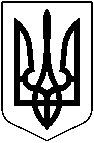 		                УКРАЇНА          МАЛИНСЬКА МІСЬКА РАДА ЖИТОМИРСЬКОЇ ОБЛАСТІРОЗПОРЯДЖЕННЯ                                                           МІСЬКОГО ГОЛОВИвід 02.02.2023 № Про скликання позачергової сесії Малинської міської радивосьмого скликанняВідповідно до ст.46 та ст.50 Закону України «Про місцеве самоврядування в Україні», Регламенту Малинської міської ради восьмого скликання: 1. Скликати позачергову сесію міської ради восьмого скликання 03 лютого 2023 року о 16.00 годині у малій залі адмінприміщення.2. На розгляд ради винести питання: 1. Про внесення змін до бюджету Малинської міської територіальної громади на 2023 рік.Секретар міської ради                                                      Василь МАЙСТРЕНКО